“DEUS é o meu Rei desde a antaiguidade operando a Salvação no meio da Tera”                                                        PLANILHA  CAPITAÇÃO  VENDA  DE  IMOVÉIS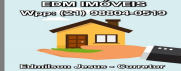 BAIRRO: ______________________________________      CÓDIGO: EDM____________   VALOR R$  __________________________  PASTA: ______  FOTOS: ________  DATA:        /       /DESCRIÇÃO – CARACTERISTICAS  E  PERFIL DO IMÓVELDESTAQUES   EXTRAS   E   DEFINIÇÕES  DO   IMÓVELINFORMAÇÕES   TECNICAS   DE   CONSTRUÇÃO  E   DOCUMENTAÇÕESSERVIÇOS   DISPONIVEIS   E  INFRAESTRUTURA   DA   LOCALIZAÇÃOINFORMAÇÕES DOS  PROPRIETÁRIOS  / TIPO CONTRATO   IMOBILIÁRIAOBS.: _____________________________________________________________________________________________________________________________________________________________________________________________.PLANILHA  DE CAPTAÇÃO DE IMÓVEIS – NEGOCIAÇÃO:   (    )VENDA      (    )ALUGUEL      (    )PASSA PONTO      (    )PERMUTA   –    TIPO DO IMÓVEL: (    )RESIDENCIAL    (     )COMERCIALENDEREÇO:                                                                                                                                 Nº                      COMPLEMENTO:                                     CIDADE:PONTO DE REFERÊNCIA:                                                                                                                                            CEP:                                    Nº CONDUÇÃO/EMPRESA:TIPO IMÓVEL:                                     HABITAÇÃO:                                CARACTERISTICA:                              CATEGORIA:                             CONSERVAÇÃO:                                                         ESTILO:                       TIPO DE ACESSO:                                             QUARTOS:           PISO:                                        M²     |SUÍTE:       BOX:               HIDRO:              PISO:                       CLOSET:GARAGEM:            (         )CARROS – COBERT.:                                    VARANDA:          PISO:                           |SALA (TIPO):                                     PISO:                                                      M²COZINHA (TIPO):                                   PISO:                           AZULEIJO: (    )TETO    (    )1/2 PAREDE - M²           - COPA:                SALA JANTAR:             ESCRITÓRIO:            DISPENSA:BANHEIROS:                BOX:                            HIDRO:                PISO:                                    AQUECIM:                                 LAVABO:                DEPEND. EMPREG: (    ) BANHEIRO    (   )QUARTOÁREA SERVIÇO:                             ÁREA LIVRE:                QUINTAL:                                VARANDA:               NEXO:                                                                               CISTERNA:           LTS:COBERTURA:                           REBAIXAMENTO:                         TERRAÇO:         (   )COBERTO  (  )QUARTO   (  )BANH.  (  )CHURRASQ -  ACESSO:                 ÁRMÁRIOS:                       PISCINA TIPO:                            DECK:             |CONFRONTAÇÃO:                                 |SOL:       |ESQUADRIA- PORTA:                         JANELA:                    GRADE:       ESTRUTURA P/:        ANDAR NOME CONDOMINIO:                                                                     |TAXA R$                      |SALA ESPERA:          |DISP.NO CONDOM. (  )INTERNET  (  )WI-FI  (  )TV CABO  (  )GÁS  (  )BOILERPORTARIA: (   )24HS  (   )EXTERNA  (  )INTERNA  (   )SEGURANÇA  (   )CAMERAS  (   )INTERFONE  (   )PORTÃO  ELETR.  (   ) VAGA:                     (   )COBERTA    (    ) VISITA  - ELEVADOR:JARDIM(    ) | SALÃO: (   )FESTAS  (   )JOGOS  (   )AUDITORIO | (   )QUADRA POLI  (    )SL.GOURMET  (    )ACADEMIA  (    )CHURRASQ. (    )BICILETARIO  (   )SAUNA  (    )LANCHON  (    )OUTROS DESTAQUES DO CONDOMINIO:ÁREA CONSTR.:               M² - TOTAL:                    M² -  FRENTE:                M² -   LATERAL:                M²  -| ACENTUAÇÃO LOCAL:                            |TIPO ÁREA:                         |FLUVIAIS:IPTU Nº                                       TIPO:                     CEDAE Nº                                        DOCUMENTO:                                      CART.:        OF. –  REGISTRO:                                      (   )INVENTÁRIOACEITA CARTA:                      FINANCIADO:              BANCO:                     PREST. R$                     SALDO  R$                        | PENDEN. FINANCTO:PRETENSÃO PROPRIETÁRIO: (   )VENDE OU ALUGA   (    )TRASNF. FINANC.   (    )VENDE E COMPRA   (    )PERMUTA   (   )AC. CARRO   (    )AC .IMÓVEL   (   )FINANC. DIRETO   PAVIMENTAÇÃO:                                      REDE ÁGUA:                                       ESGOTO:                FOSSA:                      (   )TRANSPORTE    (   )PRAÇA    (    )ESTACIONAMENTO   (    )LIXO(   )ESCOLAS   (   )FACULDADE  (   )BANCOS   (   )LOTERIA  (   )P.SAÚDE  (  )HOSPITAL  (  )POSTO GÁS.  (   )COMERC.GERAL  (   )ACADÊMIA  (   )CABINE PM (    )NOME:                                                           Tel.: (        )                                                 [   ]WHATSAPP.: (       )                                               RECADO:                                     (       )              CHAVES:                            PLACA:             EXCLUSIVIDADE:          MESES  | ANUNCIOS: (    )INTERNET:           (   )JORNAL  |INDICAÇÃO:                                   (       )